Klasse 10Die QR–Codes der Folgeseiten verlinken auf meine Erklärvideos auf YouTube sowie meine Quizzes bei LearningApps. Die QR–Codes und sonstigen Verlinkungen dürfen für unterrichtliche Zwecke genutzt, geteilt und verbreitet werden.Das Tutorial zum Umgang mit den Dokumenten findest du hier.Über Feedback ( info@180grad-flip.de ) freue ich mich. Viel Spaß beim Ausprobieren.Sebastian Stoll ( www.180grad-flip.de )                                                                                                       (Stand 29.10.2018)		TrigonometrieStereometrieStereometrie – Zusammengesetze KörperQuadratische Funktionen – GrundlagenQuadratische Funktionen – WerkzeugeQuadratische Funktionen – PrüfungGrundlagen – WinkelfunktionenSinus, Kosinus und TangensVideo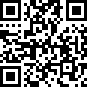 Quiz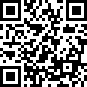 Rechtwinklige DreieckeEinstiegsbeispieleVideo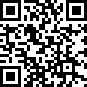 Quiz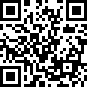 Rechtwinklige DreieckeDie zwei Kleinen im GroßenVideo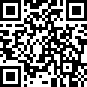 Quiz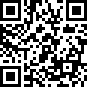 Allgemeine DreieckeHilfslinien findenVideo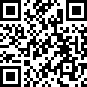 Quiz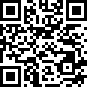 Vierecke und VieleckeHilfslinien findenVideo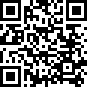 VideoPrüfungsaufgaben – PflichtbereichHT1999 P6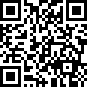 HT1999 P5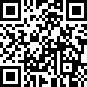 Prüfungsaufgaben – WahlbereichHT2001 W2a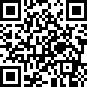 HT2001 W2b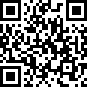 WiederholungVolumen und Oberfläche von … Prismen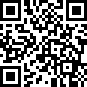 (Halb-)Kugel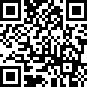 Volumen und Oberfläche der quadratischen PyramideEinführung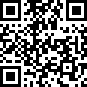 Beispiel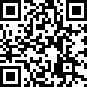 Volumen und Oberfläche der regelmäßigen fünfseitigen PyramideEinführung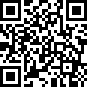 Beispiel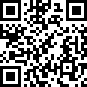 Volumen und Oberfläche von regelmäßigen mehrseitigen PyramidenEinführung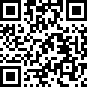 Beispiel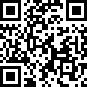 Volumen und Oberfläche des KegelsEinführung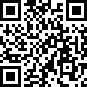 Beispiel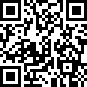 Quadratische Pyramide undWürfel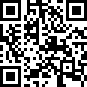 Quadratische Pyramide und Dreieckprisma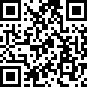 Kegel, Zylinder undHalbkugel I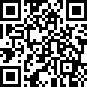 Kegel, Zylinder undHalbkugel II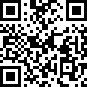 Kegel, Zylinder undHalbkugel III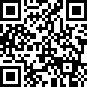 Halbkugel und Zylinder„Pilz“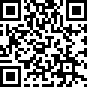 Mathematik im Alltag„Klettergerüst“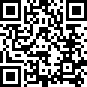 Die Normalparabely = x²Video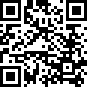 VideoQuiz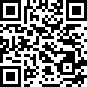 QuizDie Normalparabely = x² + cVerschiebung auf der y – AchseVideo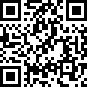 VideoQuiz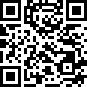 QuizDie Normalparabely = (x – b)²Verschiebung auf der x – AchseVideo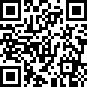 VideoQuiz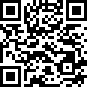 QuizÜbung zum Erkennen und Zeichnen von Funktionen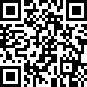 Die Normalparabely = (x – b)² + cScheitelformEinführung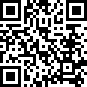 Quiz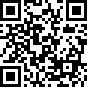 QuizBeispiele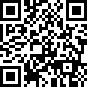 Allgemeine ParabelnBreite und schmale ParabelnEinführung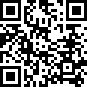 Quiz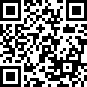 QuizBeispiele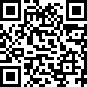 Scheitelform zur Normalform & umgekehrtQuadratische ErgänzungKurz & bündig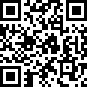 Quiz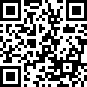 Einführung (ausführlich)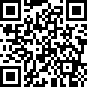 Beispiele (ausführlich)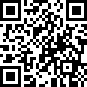 Punktprobe durchführenPunktkoordinaten bestimmenKurz & bündig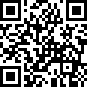 Quiz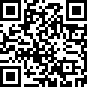 Einführung (ausführlich)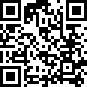 Beispiele (ausführlich)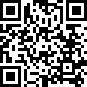 Schnittpunkte mit den AchsenKurz & bündig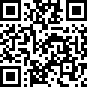 Quiz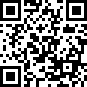 Einführung (ausführlich)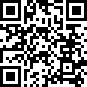 Beispiele (ausführlich)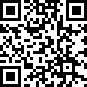 Schnittpunkte von GraphenKurz & bündig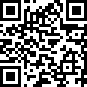 Quiz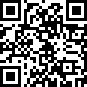 Einführung (ausführlich)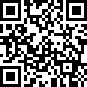 Beispiele (ausführlich)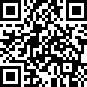 Fehlende Koeffizienten bestimmenKurz & bündig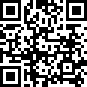 Quiz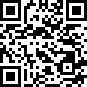 Einführung (ausführlich)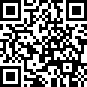 Funktionsgleichung aus zwei Punkten bestimmenKurz & bündig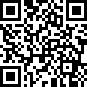 QuizEinführung (ausführlich)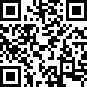 Abstand zweier Punkte im KoordinatensystemKurz & bündig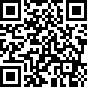 Quiz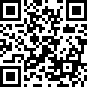 Einführung (ausführlich)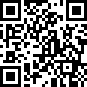 Beispiele (ausführlich)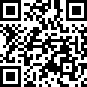 PflichtbereichHaupttermin 2013 P5Fehlende KoeffizientenPunktkoordinaten bestimmenFunktionsgleichung aus 2 PunktenVideo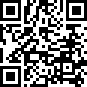 PflichtbereichHaupttermin 2009 P4Schnittpunkte von GraphenAbstand berechnenVideo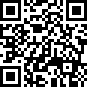 PflichtbereichHaupttermin 2014 P4Normalparabel und GeradeVideo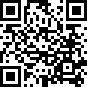 PflichtbereichHaupttermin 2015 P5Allgemeine ParabelnVideo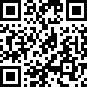 WahlbereichHaupttermin 2013 W3aTypische AufgabenstellungenVideo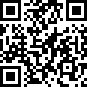 